
Neuro-Orthoptic CAG Study Day 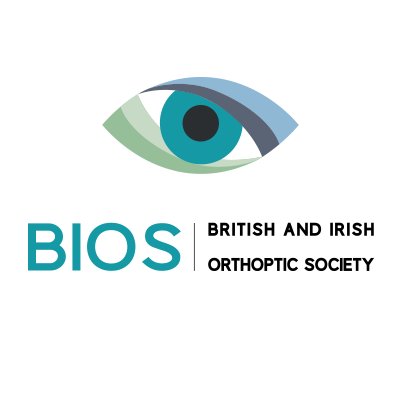 Friday 2nd November 2018Governors’ Hall St Thomas’ Hospital, Westminster Bridge Road. London.Abstract GuidanceAbstracts should be no more than 500 words in length and should give an overview of the topic/ case you intend to present. Contact: Please email abstracts to Liz Tomlin: Liz.Tomlin@gstt.nhs.uk and Joanne Adeoye: Jadeoye@liverpool.ac.uk Deadlines: Abstract submissions should be received by Midnight Monday 8th October 2018Posters should be printed and brought along on the day Presentations should be emailed 48hours in advancePoster: TitlePurpose/ Aim MethodResults ConclusionCase Presentation (8mins presentation + 2mins discussion): TitleDiagnosis/ Differential DiagnosisInvestigationsConclusionGrand Rounds (8mins presentation + 2mins discussion) : TitleBrief details of case/ point of interest: